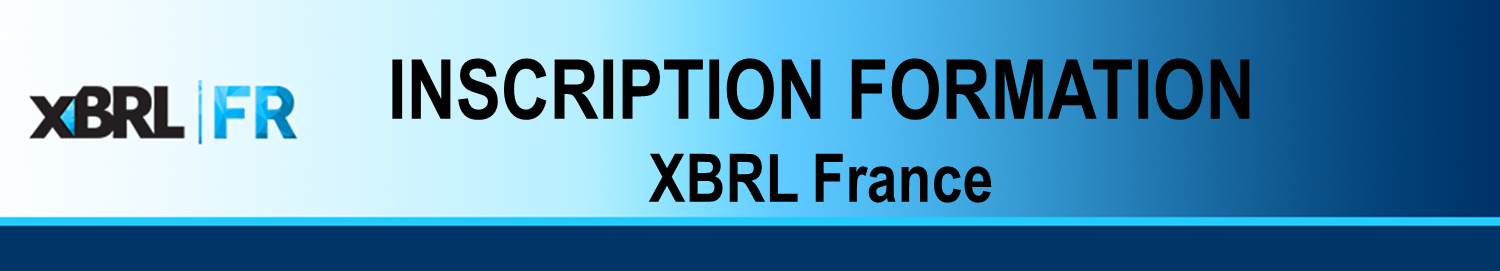 FORMATION : XBRL Avancé Maîtriser XBRL conventionnel et les dimensionsA retourner par mail à info@xbrlfrance.orgDateSociété    Adhérente XBRL France – 1.600 € HT       Non adhérente XBRL France – 2.000 € HT     Adresse (n° rue, boulevard)Code PostalVillePaysUE Country : EU VAT numberTelemailNom du participantNom du responsable du suivi de formationEmail du responsable du suivi de formationAdresse de facturation (si différente)Conditions d’inscription et de règlementLes frais de participation comprennent : la formation, le support pédagogique, les pauses et déjeuners. Le règlement doit être effectué avant la formation. Pour les organismes soumis au code des marchés publics, la facture sera communiquée après la formation. A réception de votre règlement, votre inscription sera validée et nous vous ferons parvenir une convocation. Le lieu exact de la formation vous sera communiqué 1 semaine avant la date du stage. Conditions et moyens de paiement : - par virement bancaire à notre banque LCL – Agence de Paris Courcelles, 178 rue de Courcelles, 75017 Paris, libellé au nom de XBRL France, IBAN : FR31 3000 2004 3800 0000 9319V33 - Code BIC : CRLYFRPP. Conditions d’annulationJusqu’à 14 jours calendaires avant le début de chaque session, le remboursement des droits d’inscription se fera sous déduction d’une retenue de 10% des frais de participation, pour frais de dossier. Après cette date, les frais de participation resteront dus en totalité, mais les participants pourront se faire remplacer. Les organisateurs se réservent le droit d’annuler ou de reporter cette formation si des circonstances indépendantes de leur volonté les y contraignent.	 Date, signature et tampon